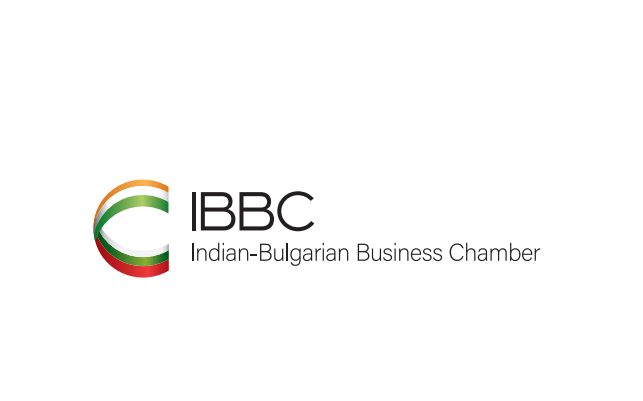 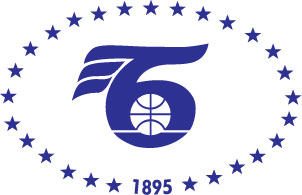 КРЪГЛА МАСА„Неизползвани възможности за внос на работна ръка“27 май 2024 г.БТПП, ул. „Искър“ 9, зала А, ет.1ПРОЕКТО - ПРОГРАМАРаботен език: български 10.45 – 11.00РЕГИСТРАЦИЯ11.00 – 11.1011.10 – 11.2011.20 – 11.50ПРИВЕТСТВИЕ от г-н ЦВЕТАН СИМЕОНОВПредседател на Българската търговско-промишлена палатаИЗКАЗВАНЕ от д-р ПЕТЪР ВЕЛЕВПредседател на Индийско-българската бизнес камараДИСКУСИЯ 11.50 – 12.00Заключение 